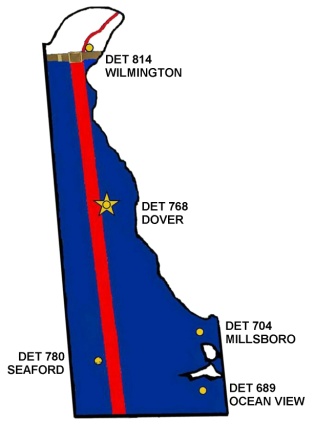 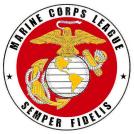 MARINE CORPS LEAGUEDelaware DepartmentMinutes of Department Meeting 20 July 2019Department Commandant Frank Mathers called the meeting to order at 1000.   Sergeant at Arms Richard Pounsberry posted the colors and led the membership in the Pledge of Allegiance followed by the opening prayer by Chaplain Jodi Beckford.  The Sergeant of Arms Richard Pounsberry declared the meeting was open for official business.  Attendance – 12Roll Call of Department Officers:Commandant Mathers		PresentSVC Kollar				PresentJVC Del Piano			Excused				JA Farley				Excused			Adj Flood				PresentPaymaster George			ExcusedChaplain Beckford  		PresentSAA Willis				PresentSAA Pounsberry			PresentHistorian Landon			PresentWeb Sergeant Shepke		PresentToys for Tots Chairman Ertle	ExcusedBoy Scout Coord. Willis		PresentBoy Scout Coord. Jacobs		PresentJr. Past Commandant Landon	PresentAll Officers are present and accounted for.Commandant Mathers recognized former Department Commandants Fred Wise and Charles Landon and Department of Delaware Marines of the Year Frank Mathers and Jack Flood, Jr. Commandant Mathers asked for the reading of the Minutes.  The minutes from the last Quarterly Meeting have been distributed electronically.  Copies are also available on the table.  A motion was made and seconded to approve the minutes as published.  The motion passed unanimously.  ReportsAdjutant Flood thanked the Detachment Commandants for submitting the Quarterly Report a week in advance of the Meeting.  Copies of all hand outs are displayed on the Table.Commandant Mathers asked for the Paymaster’s Report.  Copies were distributed electronically and copies were available for all in attendance.   Adjutant Flood read the Report.  A motion was made and seconded to accept the report subject to audit, seconded and passed unanimously.Chaplain Beckford updated the Listing of Deceased Marines for the past couple of years.  Copies are available on the table for review.  Commandant Mathers reminded all in attendance to notify proper persons when a Marine passes away.Department Officer ReportsNo Reports were submitted by the Sr. Vice Commandant, Jr. Vice Commandant and Judge Advocate.Commandant Frank Mathers, Jr. requested that Bylaws need to be updated.Detachment ReportsCommandant Mathers reported that the Detachment Reports had been sent to all Detachment Commandants.  Each Commandant was given time to add or highlight any items from their Reports. First State Detachment – They participated in the Fourth of July Parade.Diamond State Detachment – Nothing to Add.Central Detachment – The Detachment will hold a Meet and Greet next Saturday at the Wyoming Peach Festival.  At Nobel’s Pond two weeks ago, they dedicated a POW Chair that was supported by the Motor Cycle Riders.Devil Dogs Detachment – Commandant Jacobs wants to add Adjutant Jack Floods name to the list of Contributors to a very successful Golf Tournament. Holcomb Detachment – Nothing to Add.Unfinished Business Commandant Mathers will get in touch with Diane George and Bill Farley about getting the Department Bylaws Updated.The Division Annual Meeting in 2021 is in the Planning Stages.  The Contract has been signed with the Atlantic Sands Hotel to be held on the 16-18 April.   The Date has been approved for holding the Meeting in Rehoboth Beach.  Committee help will be needed.  The Reimbursement of an Officer when they attend National and Mideast Conferences is still being discussed.  We need representation at these important events.  A Committee will be formed to develop a recommendation to the Department.  An Executive Meeting will be scheduled before our next Quarterly Meeting in October.  Discussion followed as to the estimated costs for lodging and travel.Commandant Mathers asked Adjutant Flood to prepare for swearing in to his new office. The short version was used by the Commandant. New BusinessCommandant Mathers discussed various methods of fundraising for the Department.  Mission Bar-B-Que in Dover may be a venue to hold a Fundraiser.  Further discussion followed on other ideas that would also help recruit new Marines to the Marine Corps League.  Marketing needs to be improved in the future.  Vet Fest is coming up on 28 September and it might help us show a presence at that event.Commandant Mathers discussed the issue of our Web Site.  Diamond State has developed its own Web Site about a year ago.  It’s pretty inclusive.  It can be found on mcldet704.com.  It was also noted that the Paymaster has a debit card.  A motion was made to move ahead to develop the Web Site. Commandant Mathers brought up the future need of a replacement of the Paymaster.  Adjutant Flood has suggested that those duties might be rolled into the Adjutant Position. Sick and Distressed members.Marine Ralph Willis wife is being treated for a Blood Disorder, Marine Bob Corsa of First State is dealing with infections from knee surgery, Marine Steve  Siltman is in Florida recovering from knee surgery,  Devil Dog Commandant Dave Jacobs is dealing with Blood Issues, Neil Corley has Parkinson’s and Marine Diane George’s husband Bob is dealing with health issues and is hospitalized.  Discussion followed on various issues with the VA.Commandant Mathers brought up the Devil Dogs Program and the possibility of reestablishing the Old Devil Dog First State Pound 222 in Delaware is no longer in existence.  Delaware is the only State that does not have a Pound.  Discussion followed on the history of the Devil Dogs.Marine Landon requested that four Detachments need to appoint a Marine for Life representative.  Only the Devil Dogs have done this so far.Commandant Mathers presented the Streamer from the Mideast Convention to the Sgt at Arms.Chaplain Bedford informed all in attendance that a number of Flyers are on the table for your use.Adjutant Flood will distribute the Rules for the Pledge of Allegiance. Good of the LeagueCommandant Mathers has sent out the Mideast Conference Minutes and attachments.  A lot of good information is in the Reports.Marine Willis discussed the forwarding of the Eagle Scout Awards to the proper authorities.  Courts of Honor is an excellent venue to make people aware of the Marine Corps League Program.ClosingCommandant Mathers then proceeded to close.   The Sgt of Arms Willis retired the Colors.  Chaplain Bedford closed with a prayer.  The Sr. Vice Commandant Kollar then read the closing remarks.  The Sgt of Arms Willis closed the Meeting.Our Next Quarterly Meeting is scheduled for 19 October 2019 with a Place to be Determined.The meeting closed at 1148.   